		Accord		Concernant l’adoption de prescriptions techniques uniformes applicables aux véhicules à roues, aux équipements et aux pièces susceptibles d’être montés ou utilisés sur un véhicule à roues et les conditions de reconnaissance réciproque des homologations délivrées conformément à ces prescriptions*(Révision 2, comprenant les amendements entrés en vigueur le 16 octobre 1995)_______________		Additif 106 − Règlement ONU no 107		Révision 7 − Rectificatif 2Rectificatif 2 à la révision 7 (erratum publié par le secrétariat)		Prescriptions uniformes relatives à l’homologation des véhicules des catégories M2 ou M3 en ce qui concerne leurs caractéristiques générales de construction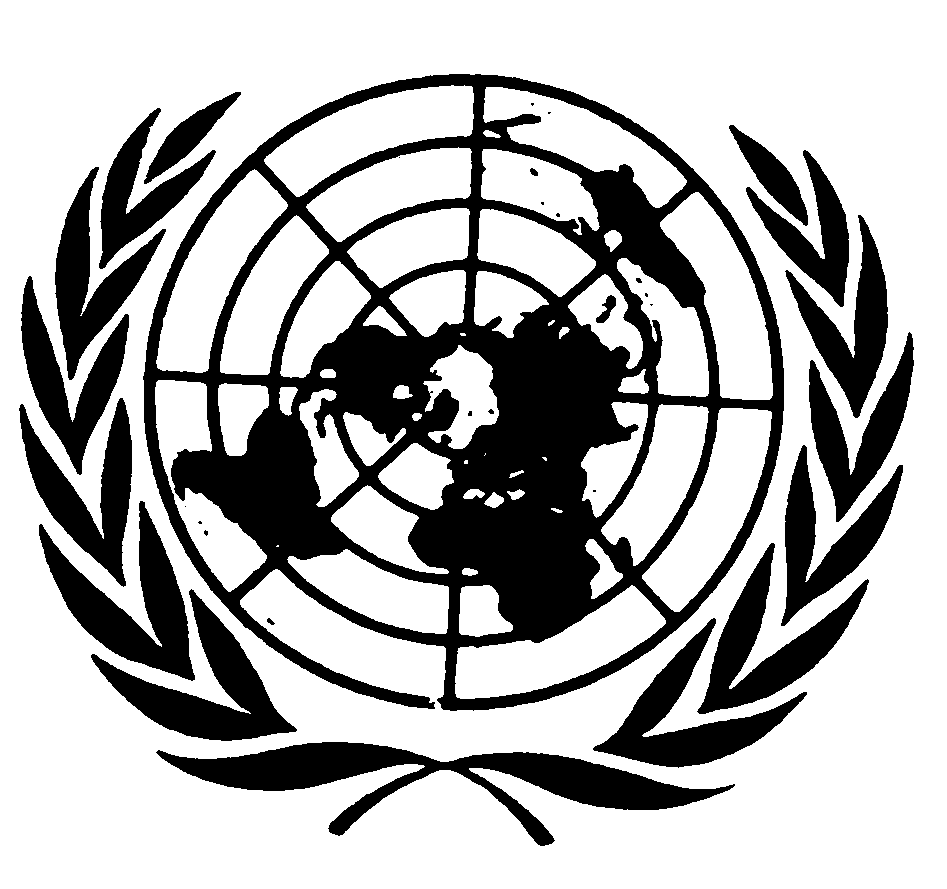 Annexe 4, Figure 7,Remplacer la figure 7 par la figure ci-après :« Figure 7LIMITE DE L’ALLÉE VERS L’AVANT
(voir annexe 3, par. 7.7.5.1.1.1) »E/ECE/324/Rev.2/Add.106/Rev.7/Corr.2−E/ECE/TRANS/505/Rev.2/Add.106/Rev.7/Corr.2E/ECE/324/Rev.2/Add.106/Rev.7/Corr.2−E/ECE/TRANS/505/Rev.2/Add.106/Rev.7/Corr.220 octobre 2022